HAVZA VAKIFBANK ATATÜRK ORTAOKULU GÜVENLİ İNTERNET KULLANIMI TALİMATNAMESİ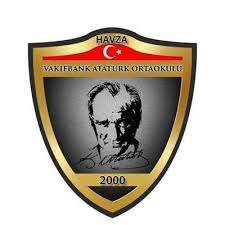 Bilgi iletişim teknolojilerinin sürekli ve hızlı şekilde değiştiği ve yenilendiği bu dünyada, çocukların ve gençlerin teknolojiyi yoğun şekilde kullanmaları ve zamanlarının çoğunu çevrim içi olarak geçirmeleri nedeniyle ailelerin rolleri değişmektedir. Çocuklarına karşı olan temel ailevi sorumluluklarının yanı sıra aileler çocuklarına olumsuz internet alışkanlıkları edinmemeleri, teknolojiyi eğitimlerini destekleyici şekilde üretken ve uygun şekilde kullanmaları, dijital sınırlarda güvenli şekilde gezinmeleri, temel siber yaşam becerilerini edinmeleri ve sorumluluk sahibi küresel dijital vatandaşlar olarak yetişmeleri için rehberlik etmelilerdir. Çocukların gelişimleri ve çağın gereklerine uyumları için çocukların İnternete erişimlerini yasaklamak etkili bir yöntem değildir. Önemli olan onların bir çok avantajı bulunan teknolojiyi ve İnterneti etkili, verimli, uygun ve sorumlu bir şekilde nasıl kullanabilecekleri konusunda yol gösterici olmaktır. Çocuklarınızın çevrim içi aktivitelerini takip etmeli, uygun seçimler yapmaları ve yaptıkları seçimlerin sonuçlarının farkına varmalarını sağlamalı, hem kontrol hem de nasihat eden olmalısınız. İnternet bilinçli, güvenli ve etkin kullanılmadığı takdirde çeşitli yönlerden zararlara neden olabilmektedir.Siz değerli öğrencilerimizin daha bilinçli ve güvenli internet kullanıcıları olmanızı sağlayacak bazı öneriler aşağıda  sıralanmaktadır:İnternet ve bilgisayarda sağlığınızı olumsuz etkileyecek kadar vakit geçirmeyin. Kitap okumaya, spora, oyun oynamaya vakit ayırın. İnternet ve bilgisayar kullanma sürenize ailenizle veöğretmenlerinizle konuşarak karar verebilirsiniz.Bilgisayar başında saatlerce oturmaktan kaçının, küçük molalar verin, ergonomik koltuk ve sırt destekleyici esnek malzemeler kullanmaya özen gösteriniz. Aşırı kilo alımı ve diğer fizikselproblemlerin önüne geçmek için bilgisayar uzun süre kalmamaya özen gösterin.Ailenizle ve okul öğretmenlerinizle birlikte sizin yaşınıza uygun ve sizin için güvenli olan internet sitelerinin adreslerini belirleyin .Güvenli olmayan sitelere dolaşmamaya özen gösterin.İnternette yaptığınız herhangi bir paylaşıma, milyonlarca kişinin erişebileceğini her zaman hatırınızda tutun ve çevrimiçi ortamlarda buna göre paylaşımlarda bulununuz.İnternet ortamında uygun olmayan (yasadışı) içerikleri indirmekten, paylaşmaktan veya saklamaktan kaçınınİnternet ortamında tanımadığınız kişilerle sohbet etmeyin, iletişim kurmayın.Ziyaret ettiğiniz sitelerin güvenlikle ilgili sorularını dikkatlice okuyun, sitelerin sizden istenilen bilgileri ne amaçla istediğini öğrenin ve ailenize danışarak sizden istenilen bilgileri paylaşın.Ailenizin onayı olmaksızın kimlik bilgilerinizi, adresinizi, telefon numaranızı, okulunuzun adını vb vermeyinUnutmayın, bilgileriniz size özel ve kişiseldir. Sosyal medya hesaplarınızda güvenliğiniz için güçlü şifreler kullanın ve özel bilgilerinizi hiç kimseyle paylaşmayın.Doğum tarihiniz, doğduğunuz yer, telefon numaranız gibi kişisel bilgilerinizden oluşan kolaytahmin edilebilir şifreler yerine en az 8 karakterden oluşan hem küçük hem büyük karakterler içeren tahmin edilmesi zor güçlü şifreler belirleyin.İnternet ortamında sohbetlerde sizi rahatsız eden görüntü, ses ve yazılar yer alırsa hemen bulunduğunuz ortamdan çıkın ve bu konuyu ailenizle paylaşın.Kullandığınız sosyal ağ platformlarının kullanım politikası ve gizlilik sözleşmelerini okuyarak, sosyal ağlardaki gizlilik ve güvenlik ayarlarınızı tekrar gözden geçirin, güvenlik ve gizlilik ayarlarının düzgün yapıldığından emin olun,İnternet ortamında sadece tanıdığınız kişilerle sohbet edin ve iletişim kurun. Tanımadığınızkişilerin İnternetten yaptığı arkadaşlık tekliflerini reddedin! İnternette tanıştığınız yabancılarla ailenizin bilgisi olmadan yüz yüze görüşmeyin, buluşmayın!İnternet sohbetlerinde biri sizden yapmamanız gereken, ya da sizi rahatsız eden bir davranışta bulunmanızı isterse, sohbeti bırakıp hemen ailenize haber verin ve olayı anlatın. Ailenize güvenin ve kızacaklarını düşünerek korkmayın. Onlar size destek olacaktır.İnternette paylaşacağınız özel bilgiler, video ve resimler daha sonra üzülebileceğiniz, zarargörebileceğiniz paylaşımlar olmamalıdır. Şimdi dikkate almadığınız bir paylaşım ileride hayatınızı olumsuz yönde etkileyebilirİnternette güzel Türkçemizi nazik ve kibar bir şekilde kullanın. Şaka yapmak amacıyla dahi tehdit edici, kötü ve kaba sözler kullanmayın. İnternet özgürlüğünüzü kullanırken başkalarını rahatsızetmeyin. Size yapılmasını istemediğinizi sizde başkasına yapmayın! Kimseye hakaret, argo, küfürlü hitap etmemelisiniz.Gerçek hayattaki davranış biçiminizi sanal ortamda da korumalı ve siber zorbalığın suç olduğu unutmamalısınız. Yüz yüze ilişkilerdeki etik kurallar sanal ortamda da aynıyla uygulanmalıdır.İnternet ortamında size karşı kaba dil kullanan, sizi rahatsız ve tehdit eden kişileri ailenize haber verin, emniyetin ilgili birimlerine ve servis sağlayıcınıza haber verin.İnternet sitelerinden bilgisayarınıza yükleyeceğiniz veya indireceğiniz programlar ve içerikler hakkında ailenize haber verin, onların izni olmaksızın bu işlemleri yapmayın.Ailenize sormadan internet ortamında alışveriş yapmayınız. Sizden istenilen kredi kartı bilgilerini ailenizin haberi olmadan paylaşmayın.İnternet sitelerinde yer alan oyunlara, aktivitelere, yarışmalara katılmadan önce mutlaka ailenize ve öğretmenlerinize danışın. GERÇEK OLAMAYACAK KADAR İYİ TEKLİFLERİ ASLA KABUL ETMEMELİSİNİZ. BUNLAR BÜYÜK İHTİMALLE GERÇEK DEĞİLDİR.İnternet ve bilgisayar evinizde ya da okulunuza yoksa ve interneti başka bir yerdekullanıyorsanız, bu yerin neresi olduğu hakkında ailenizi bilgilendiriniz. Onların izni olmaksızın bu yerlere gitmeyiniz. Sizin için uygun olmayan ortamlarda bulunmayınız.Güveneli olmayan ve bilmediğiniz İnternet sitelerine girmeyin ve kaydolmayın. Buralardan dosya, müzik, oyun veya film indirmeyin.Bilmediğiniz ve istemediğiniz e-postaları kesinlikle açmayın ve hiç okumadan himen silin. Böyle e-postaları arkadaşlarınıza iletmeyin.Özel ve kişisel bilgilerinizi internet üzerinden göndermeyin. Çünkü bu bilgiler başkaları tarafından ele geçirilebilirİnsanların iletişim özgürlüğüne sahip olduğu gibi erişim özgürlüğüne de sahip olduklarıunutulmamalı, diğer kullanıcıların haklarına saygı gösterilmelidir. İnternet ortamında kimseye zorbalık/taciz yapılmamalı, kötü söz söylenilmemeli ve istemeden kimseye art niyetli davranışlar yapılmamalı.